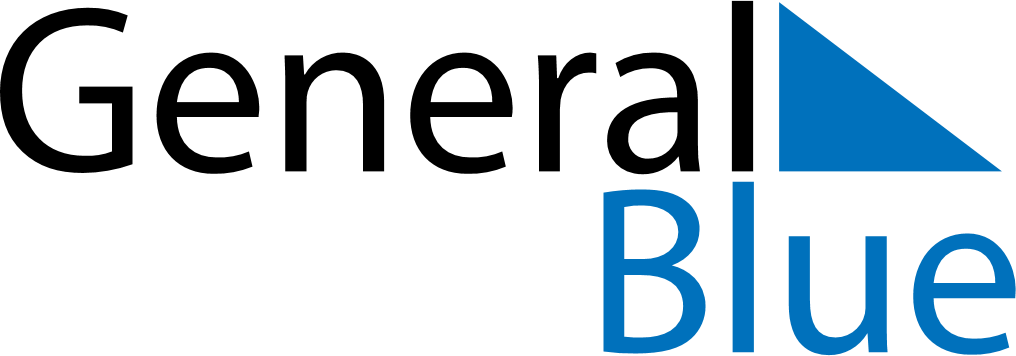 February 2029February 2029February 2029San MarinoSan MarinoMONTUEWEDTHUFRISATSUN1234567891011Feast of Saint Agatha1213141516171819202122232425262728